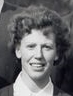 Name:		Helen BuckleyInternational No:	Position:		Left Inner/Left WingClub(s):			Muckross, Ling PEC, Ascot Ladies Berkshire, Ards (Ulster), Umtal Sports Club (				Rhodesia)Irish Caps:		26Goals:                   	Debut:        		11th April 1959, V New Zealand (Belfast), W 3-1		          	Age on debut:		24 Last match:		24th April 1971, V Netherlands (Dublin), L 3-4		Age on last match:	36Hall of Fame		2007 Inductee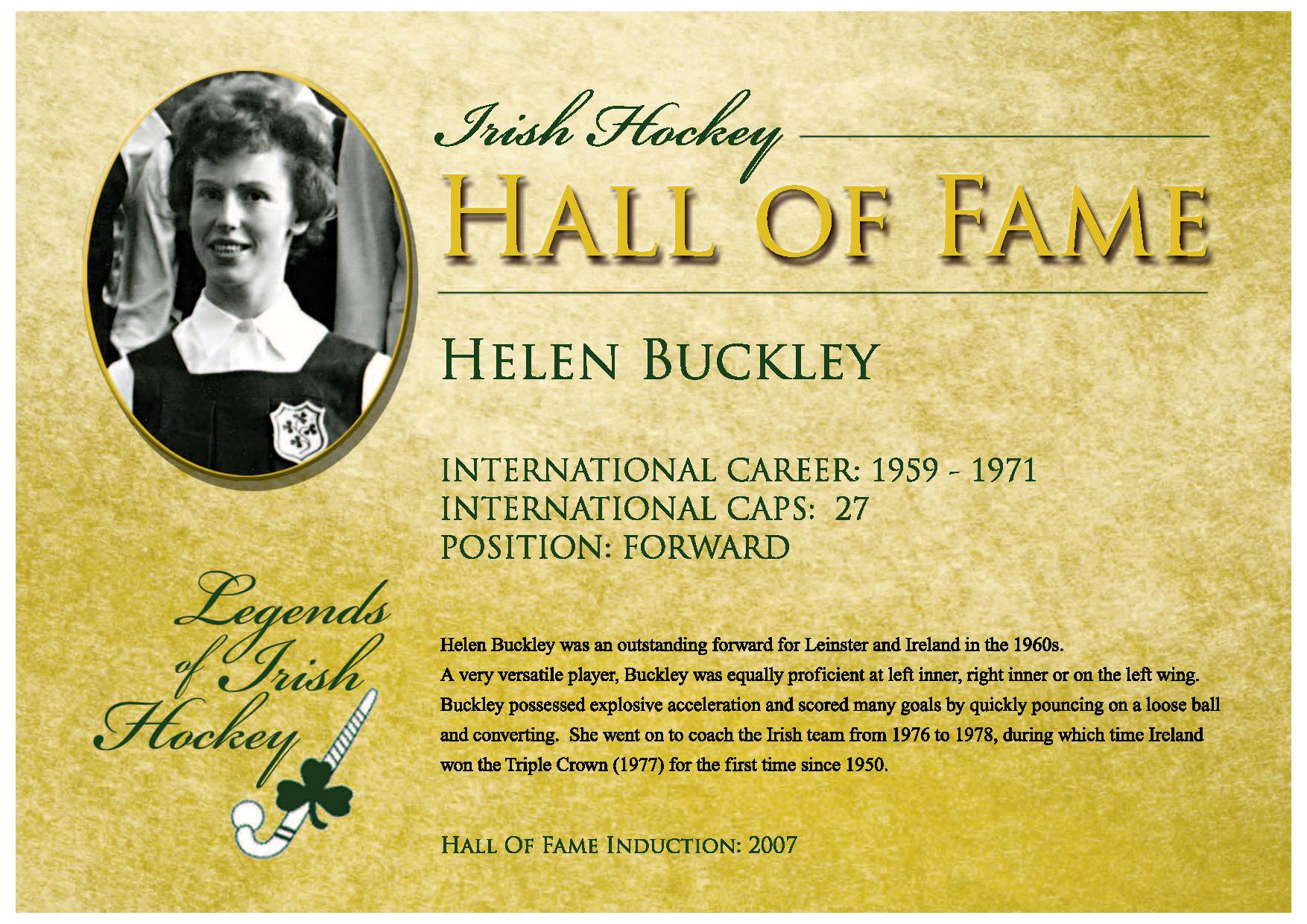 Player BioHelen Buckley played her school hockey at Loreto Beaufort. There was an inter schools league between the various Loreto schools with Beaufort winning on several occasions. Helen's highlights were playing every Irish match and in particular playing 2 matches against England at Wembley Stadium in front of 70,000 screaming school children ! There were no interprovincials in Helen's time at underage level. With her club Muckross she won 3 Irish Senior Cups and won both Leinster Cup and League on a few occasions. With Ards she won the Ulster Shield, the Irish Senior Cup and Ulster Cup.Helen coached Ireland from 1976-1978 with Ireland winning the Triple Crown for the second time in 1977, their first win was in 1950.Helen was a PE teacher. After her playing career Helen stayed involved in hockey as a club coach with Muckross. She also coached the National team for two years helping Ireland to win the Triple Crown for the second time in 1977. Helen organised a Transition coaching programme for schools in Leinster for 15 years. She was national selector for a number of years and was involved in the coaching administration at provincial and national levelAdditional reference sources used: LiteratureLinks to Irish Hockey Archives Facebook page:1959 https://www.facebook.com/1586467858284185/photos/a.1588946741369630/15889480113695031960 https://www.facebook.com/1586467858284185/photos/a.1586570998273871/15911976678112041961 https://www.facebook.com/permalink.php?story_fbid=2876571069273851&id=15864678582841851963 https://www.facebook.com/1586467858284185/photos/a.1588946741369630/1988740131390287https://www.facebook.com/1586467858284185/photos/a.1787561721508130/25353602300616051964 https://www.facebook.com/1586467858284185/photos/a.1586570998273871/28765584359417811968 https://www.facebook.com/1586467858284185/photos/a.1588946741369630/15889482380361471971 https://www.facebook.com/1586467858284185/photos/a.1586570998273871/20239454378697561977 https://www.facebook.com/1586467858284185/photos/a.1586570998273871/1591199554477682Other online linkshttps://hockey.ie/information/honorary-life-members/http://www.newsfour.ie/2022/01/muckross-junior-hockey-club/http://hookhockey.blogspot.com/2010/04/muckross-iii-hold-twin-division-nine.htmlhttp://www.holychildkilliney.ie/News/Senior-Cup-Champions!/441656/Index.html